HIDAYAH: STANDING ORDER MANDATE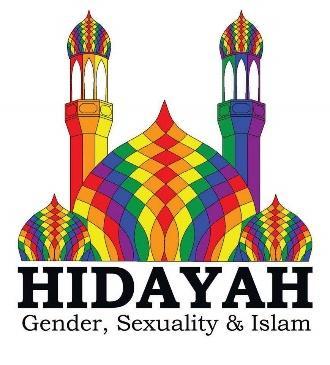 (Please complete in block capitals)(Please email completed mandate to: info@hidayahlgbt.co.uk)- END OF DOCUMENT -Dear Bank ManagerDear Bank ManagerBankBranch AddressBranch Post CodePlease debit the following accountPlease debit the following accountPlease debit the following accountPlease debit the following accountPlease debit the following accountPlease debit the following accountPlease debit the following accountPlease debit the following accountPlease debit the following accountAccount Holder(s)Account NumberSort Code--And pay the following (on the same date until further notice)And pay the following (on the same date until further notice)Amount£First Payment DateRecurringWeekly / 4 Weekly / Monthly / Quarterly / YearlyTo the following accountTo the following accountAccount Name: HidayahSWIFTBC BUKBGB22Account Number: 60641340Sort Code: 20-89-56AuthorisationAuthorisationAuthorisationAuthorisationSignature(s)Date:NameAddressPost Code